Al Dirigente Scolastico Dell’Istituto Comprensivo PATARI-RODARIOGGETTO: Richiesta esperto esterno GLO Io sottoscritto …………………………………… nato a ……………………….., il ……………….. e residente in ……………………………. e io sottoscritta ………………………………… nata a………………….………, il …………..… e residente in ………………….………….in qualità di     genitore/i esercente/i la responsabilità genitoriale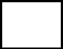      tutore      soggetto affidatario ai sensi della legge 4 maggio 1983, n°184 dell’alunna/o …………………………….………... nato/a a …………………..…, il …………………… e residente in ………………………………………, frequentante attualmente la classe …..… sezione …… della scuola …………………………….Vista la legge 104/1992 e ss.mm.ii.;Visto il D. Lgs. 66/2017 e ss.mm.ii.;Visto il D.I. 182/2020 art. 3 comma 6 e le Linee Guida allegate;CHIEDONOL’autorizzazione alla partecipazione al Gruppo di Lavoro Operativo in qualità di esperto esterno del dott./dott.ssa ________________________________________________ La suddetta partecipazione ha valore consultivo e non decisionale.                                                                                  FIRMA DI ENTRAMBI I GENITORI     _______________________________________             _______________________________________Nel caso di firma di un solo genitoreIl/La sottoscritto/a, _____________________________________ consapevole delle conseguenze amministrative e penali per chi rilasci dichiarazioni non corrispondenti a verità ai sensi del DPR 245/2000, dichiara di aver effettuato la scelta/ richiesta in osservanza delle disposizioni sulla responsabilità genitoriale di cui agli art. 316, 338 ter e 337 quater del codice civile, che richiedono il consenso di entrambi i genitori.Si richiede e-mail dell’esperto esterno per l’invito  al GLO .Nome e Cognome in stampatello Firma